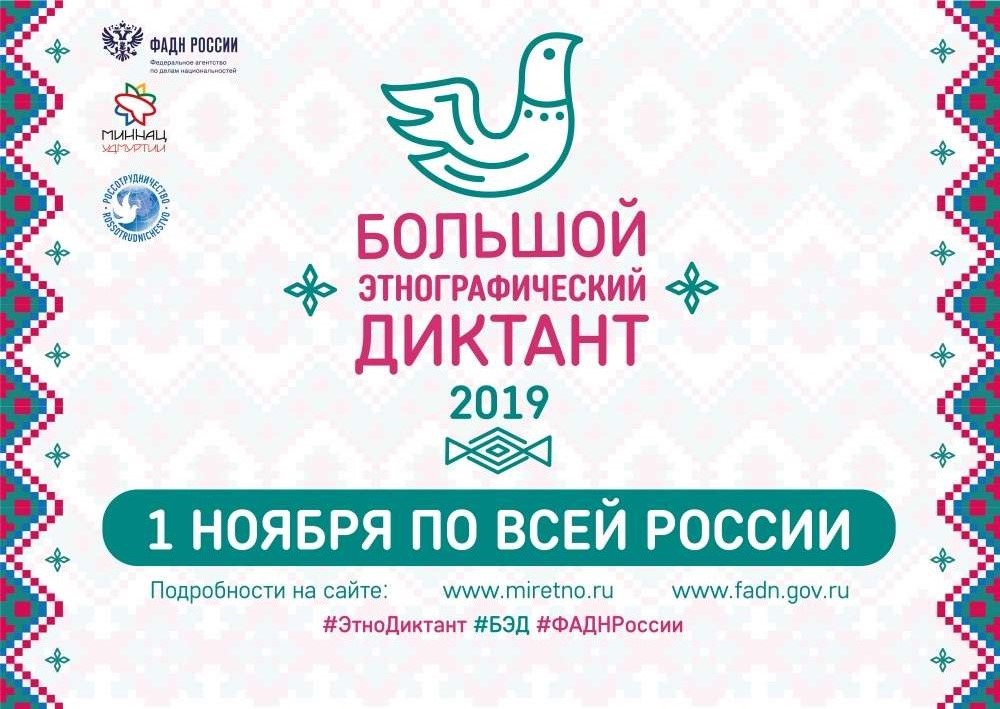  Приглашаем принять участие всех          желающих по адресу:Республика Крым, Сакский район, с.Сизовка , ул.Юбилейная, 42(МБОУ «Сизовская средняя школа»)        Начало диктанта:11-00